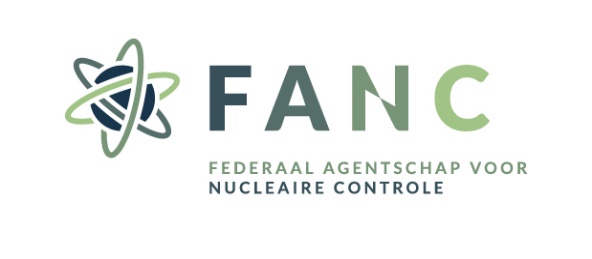 Departement Gezondheid en leefmilieuDienst bescherming van de gezondheidAanvraagFormulier voor een 
WIJZIging van een persoonlijke vergunning voor het 
gebruik van niet-ingekapselde bronnen 
in de NUCLEAIRE dierGENEESKUNDE
(Artikel 21 Besluit diergeneeskundige blootstellingen)PERSOONLIJKE GEGEVENS VAN DE AANVRAGERNaam en voornaam:Adres:Geboorteplaats en -datum:Nationaliteit:Rijksregisternummer :Tel:E-mail:diensten waar u de niet-ingekapselde bronnen wenst te gebruiken2.1. Dienst 1Naam:Adres:Toepassingen die u wenst uit te voeren op deze dienst: nucleaire diergeneeskunde voor niet-therapeutische doeleinden nucleaire diergeneeskunde voor therapeutische doeleinden 2.2. Dienst 2 (indien van toepassing)Naam:Adres:Toepassingen die u wenst uit te voeren op deze dienst: nucleaire diergeneeskunde voor niet-therapeutische doeleinden nucleaire diergeneeskunde voor therapeutische doeleinden 2.3. Dienst 3 (indien van toepassing)Naam:Adres:Toepassingen die u wenst uit te voeren op deze dienst: nucleaire diergeneeskunde voor niet-therapeutische doeleinden nucleaire diergeneeskunde voor therapeutische doeleinden Checklist bijlagenVoor elk type diagnostiek of metabole therapie : Klinische standaard procedure Instructies voor de begeleider in verband met stralingsbeschermingDatum en handtekening: